Inspirativní podcasty, rozhovory pro ŠMP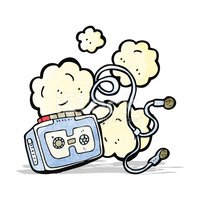 Radio WaveLidé často nechápou, kolika z nich se náš obor týká, říká adiktolog Michal Miovskýhttps://wave.rozhlas.cz/lide-casto-nechapou-kolika-z-nich-se-nas-obor-tyka-rika-adiktolog-michal-miovsky-8355809S prvním sexem čekám, protože chci. Poslechněte si dokument Před svatbou nehttps://wave.rozhlas.cz/s-prvnim-sexem-cekam-protoze-chci-poslechnete-si-dokument-pred-svatbou-ne-8164267Podcast Sádlohttps://wave.rozhlas.cz/sadlo-8398667Podcast Vyhonit Ďáblahttps://open.spotify.com/show/12axC9f8dsroZIF69JhhzL?si=hI4B-EugRie7Xj1ZTRzG6wNa vlastní tělo: Anorexie, bulimie, přejídáníhttps://open.spotify.com/episode/2FKaRANhHmeN9WoxtSwxgP?si=YGaMxoyTS5SQCD69e2tEWQTrolling, kyberšikana, podvodníci. Skrytá hrozba distanční výukyhttps://open.spotify.com/episode/13rGsdpK0GJfAZC9IeynuQ?si=BoDxZwyOQge8i6vGK9rnzgRádio Akademiehttps://anchor.fm/akademie-libchavyPodcast Věda na dosah AVČRhttps://www.avcr.cz/cs/o-nas/aktuality/AUDIO-Sikana-v-ceskych-skolach-poradna-pro-rodice-a-finska-cesta